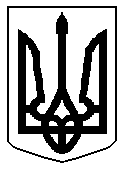 УКРАЇНАСвятошинська районна в місті Києві державна адміністраціяУПРАВЛІННЯ ОСВІТИЗаклад дошкільної освіти № 693 “Волошка”ЗВІТпро надходження та використання позабюджетних коштівдля осучаснення розвивального середовища в ЗДО № 693 «Волошка» за І квартал 2021 рокуБлагодійна спонсорська допомога надана:СІЧЕНЬ, 2021 року:Позабюджетних коштів не надходило.ЛЮТИЙ, 2021 року:Принтер НР Smart – 1 шт. на суму 5500 грн., батьківська громада групи № 5.Розвивальний матеріал на суму 1500 грн., батьківська громада групи № 6.БЕРЕЗЕНЬ, 2021 року:Пилосос «Mirta» - 1 шт. на суму 1299 грн., батьківська громада групи № 6.Дерев’яний іграшка-потяг з вагончиками на ігровий майданчик – 1 шт. на суму 7000 грн., надав кошти для його придбання депутат Пабат О. В. на письмове звернення батьківської громади групи № 1.Всього за І квартал 2021 року:у січні 2021 року – 0 грн.у лютому 2021 року – 7000,00 грн.у березні 2021 року – 8299,00 грн.Разом: 15299,00 грн.Увесь товар оприбутковано централізованою бухгалтерією Святошинського Управління освіти та знаходиться на балансі закладу.